МИНИСТЕРСТВО ТРАНСПОРТА РОССИЙСКОЙ ФЕДЕРАЦИИ
ФЕДЕРАЛЬНОЕ АГЕНТСТВО ВОЗДУШНОГО ТРАНСПОРТА
(РОСАВИАЦИЯ)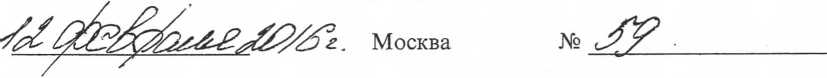 О разработке порядков сообщения отдельными категориями лиц о получении
подарка в связи с протокольными мероприятиями, служебными
командировками и другими официальными мероприятиями, участие
в которых связано с исполнением ими служебных (должностных) обязанностей,
сдачи и оценки подарка, реализации (выкупа) и зачисления средств,
вырученных от его реализации, в организациях, созданных для выполнения
задач, поставленных перед Федеральным агентством воздушного транспортаВ соответствии с подпунктом «б» пункта 5 Национального плана противодействия коррупции на 2014 - 2015 годы, утвержденного Указом Президента Российской Федерации от 11.04.2014 № 226, во исполнение пункта 6 постановления Правительства Российской Федерации от 9 января . № 10 «О порядке сообщения отдельными категориями лиц о получении подарка в связи с протокольными мероприятиями, служебными командировками и другими официальными мероприятиями, участие в которых связано с исполнением ими служебных (должностных) обязанностей, сдачи и оценки подарка, реализации (выкупа) и зачисления средств, вырученных от его реализации» и на основании подпункта 9.9 Положения о Федеральном агентстве воздушного транспорта, утвержденного постановлением Правительства Российской Федерации от 30.07.2004 № 396, приказываю:Руководителям подведомственных организаций, созданных для выполнения задач, поставленных перед Федеральным агентством воздушного транспорта (далее - организации):	 	 разработать и утвердить порядок сообщения отдельными категориями лиц о получении подарка в связи с протокольными мероприятиями, служебными командировками и другими официальными мероприятиями, участие в которых связано с исполнением ими служебных (должностных) обязанностей, сдачи и оценки подарка, реализации (выкупа) и зачисления средств, вырученных от  его реализации, на основании Типового положения, утвержденного постановлением Правительства Российской  Федерации от 9 января . № 10;ознакомить работников организаций с нормативными актами, предусмотренными подпунктом 1.1. настоящего приказа; осуществить комплекс организационных, разъяснительных и иных мер по соблюдению работниками организаций ограничений, касающихся получения подарков.Контроль за исполнением настоящего приказа возложить на заместителя руководителя Федерального агентства воздушного транспорта А.В.Белякова.  	 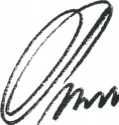 Уведомление работодателяо фактах обращения в целях склонения работникак совершению коррупционных правонарушений                    Сообщаю, что:Прилагаемые материалы:_______________    _____________    _________________             (дата)                      (подпись)               (инициалы и фамилия)Приложение № 1к Порядку уведомления работодателяо фактах обращения в целях склоненияк совершению коррупционныхправонарушений работников организаций,созданных для выполнения задач,поставленных перед Федеральнымагентством воздушного транспорта,утвержденному приказом Федеральногоагентства воздушного транспорта,от  27 мая . № 305Р е к о м е н д у е м ы й  о б р а з е цРуководителю организации,созданной для выполнения задач,поставленных перед Федеральнымагентством воздушного транспорта от                          (Ф.И.О.)(Ф.И.О. работника, должность,структурное подразделение,контактный телефон)1.(описание обстоятельств, при которых стало известно о случаях обращения к работнику  в связи с исполнением им каких-либо лиц в целях склонения его к совершению коррупционных правонарушений)2. Склонение к совершению коррупционного правонарушения производилось в целях осуществления(указывается сущность предполагаемого коррупционного правонарушения)Склонение к совершению коррупционного правонарушения осуществлялось посредством(указывается способ склонения к совершению коррупционного правонарушения: угроза, обещание, обман, насилие и другие)Склонение к совершению коррупционного правонарушения произошло(указывается время, дата, место (город, адрес)Склонение к совершению коррупционного правонарушения производилось(обстоятельства склонения  к коррупционному правонарушению: телефонный разговор, личный прием и другие)3.(все известные сведения о физическом (юридическом) лице, склоняющем к коррупционному правонарушению)